武汉市第五医院伦理委员会委员履历表姓名郭振宇性别男出生年月出生年月1997.9.2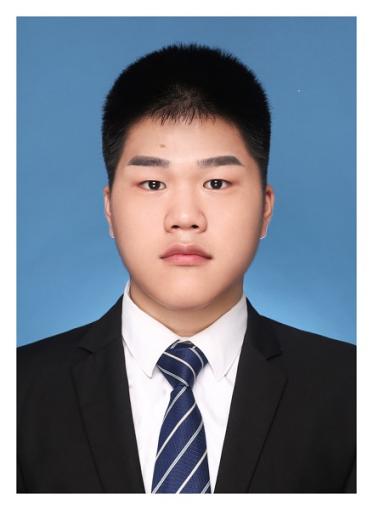 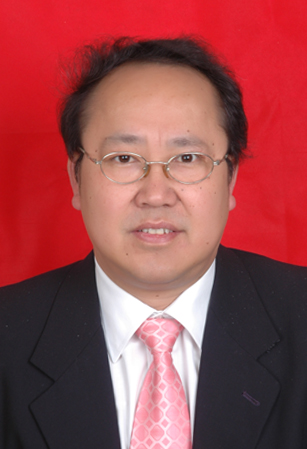 党派无民族汉籍贯籍贯湖北武穴 工作 单位湖北千清秋律师事务所湖北千清秋律师事务所湖北千清秋律师事务所职务职称职务职称专职律师 通讯 地址武汉市洪山区丽水路新城阅璟台武汉市洪山区丽水路新城阅璟台武汉市洪山区丽水路新城阅璟台武汉市洪山区丽水路新城阅璟台武汉市洪山区丽水路新城阅璟台武汉市洪山区丽水路新城阅璟台邮编430000430000E-mailE-mail326812551@qq.com326812551@qq.com326812551@qq.com手机1877196933718771969337办公电话办公电话187719693371877196933718771969337个人简历郭振宇，律师执业证号：14201202110296127，2019年7月毕业于中南财经政法大学法学院，法学学士学位，2021年2月开始担任专职律师。执业期间，郭振宇律师担任武汉市汉阳区政府办公室、武汉市汉阳区司法局、武汉市第五医院、武汉友芝友企业集团等政府部门、大型企事业单位法律顾问，业务范围涉及政府法律顾问、公司法律业务、医疗损害责任纠纷、劳动纠纷等诸多涉讼及非讼领域，取得当事人较好的评价。郭振宇，律师执业证号：14201202110296127，2019年7月毕业于中南财经政法大学法学院，法学学士学位，2021年2月开始担任专职律师。执业期间，郭振宇律师担任武汉市汉阳区政府办公室、武汉市汉阳区司法局、武汉市第五医院、武汉友芝友企业集团等政府部门、大型企事业单位法律顾问，业务范围涉及政府法律顾问、公司法律业务、医疗损害责任纠纷、劳动纠纷等诸多涉讼及非讼领域，取得当事人较好的评价。郭振宇，律师执业证号：14201202110296127，2019年7月毕业于中南财经政法大学法学院，法学学士学位，2021年2月开始担任专职律师。执业期间，郭振宇律师担任武汉市汉阳区政府办公室、武汉市汉阳区司法局、武汉市第五医院、武汉友芝友企业集团等政府部门、大型企事业单位法律顾问，业务范围涉及政府法律顾问、公司法律业务、医疗损害责任纠纷、劳动纠纷等诸多涉讼及非讼领域，取得当事人较好的评价。郭振宇，律师执业证号：14201202110296127，2019年7月毕业于中南财经政法大学法学院，法学学士学位，2021年2月开始担任专职律师。执业期间，郭振宇律师担任武汉市汉阳区政府办公室、武汉市汉阳区司法局、武汉市第五医院、武汉友芝友企业集团等政府部门、大型企事业单位法律顾问，业务范围涉及政府法律顾问、公司法律业务、医疗损害责任纠纷、劳动纠纷等诸多涉讼及非讼领域，取得当事人较好的评价。郭振宇，律师执业证号：14201202110296127，2019年7月毕业于中南财经政法大学法学院，法学学士学位，2021年2月开始担任专职律师。执业期间，郭振宇律师担任武汉市汉阳区政府办公室、武汉市汉阳区司法局、武汉市第五医院、武汉友芝友企业集团等政府部门、大型企事业单位法律顾问，业务范围涉及政府法律顾问、公司法律业务、医疗损害责任纠纷、劳动纠纷等诸多涉讼及非讼领域，取得当事人较好的评价。郭振宇，律师执业证号：14201202110296127，2019年7月毕业于中南财经政法大学法学院，法学学士学位，2021年2月开始担任专职律师。执业期间，郭振宇律师担任武汉市汉阳区政府办公室、武汉市汉阳区司法局、武汉市第五医院、武汉友芝友企业集团等政府部门、大型企事业单位法律顾问，业务范围涉及政府法律顾问、公司法律业务、医疗损害责任纠纷、劳动纠纷等诸多涉讼及非讼领域，取得当事人较好的评价。郭振宇，律师执业证号：14201202110296127，2019年7月毕业于中南财经政法大学法学院，法学学士学位，2021年2月开始担任专职律师。执业期间，郭振宇律师担任武汉市汉阳区政府办公室、武汉市汉阳区司法局、武汉市第五医院、武汉友芝友企业集团等政府部门、大型企事业单位法律顾问，业务范围涉及政府法律顾问、公司法律业务、医疗损害责任纠纷、劳动纠纷等诸多涉讼及非讼领域，取得当事人较好的评价。学术成果无无无无无无无委员签名